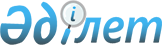 Об утверждении Протокола о внесении изменений и дополнений в Соглашение между Правительством Республики Казахстан и Правительством Республики Беларусь о сотрудничестве и взаимной помощи по вопросам соблюдения налогового законодательства от 22 мая 2000 годаПостановление Правительства Республики Казахстан от 21 октября 2013 года № 1121      Правительство Республики Казахстан ПОСТАНОВЛЯЕТ:



      1. Утвердить прилагаемый Протокол о внесении изменений и дополнений в Соглашение между Правительством Республики Казахстан и Правительством Республики Беларусь о сотрудничестве и взаимной помощи по вопросам соблюдения налогового законодательства от 22 мая 2000 года, совершенный в городе Астане 9 ноября 2012 года.



      2. Настоящее постановление вводится в действие со дня подписания.      Премьер-Министр

      Республики Казахстан                       С. Ахметов

Утвержден          

постановлением Правительства 

Республики Казахстан    

от 21 октября 2013 года № 1121 

Протокол

о внесении изменений и дополнений в Соглашение между

Правительством Республики Казахстан и Правительством

Республики Беларусь о сотрудничестве и взаимной помощи по

вопросам соблюдения налогового законодательства

от 22 мая 2000 года(Вступил в силу 21 ноября 2013 года -

Бюллетень международных договоров РК 2014 г., № 1, ст. 8)      Правительство Республики Казахстан и Правительство Республики Беларусь (далее – Стороны)

      в соответствии со статьей 10 Соглашения между Правительством Республики Казахстан и Правительством Республики Беларусь о сотрудничестве и взаимной помощи по вопросам соблюдения налогового законодательства от 22 мая 2000 года (далее – Соглашение),

      согласились о нижеследующем: 

Статья 1      Статью 1 Соглашения изложить в следующей редакции: «Статья 1

Определение терминов      Для целей настоящего Соглашения применяемые термины означают:

      «налоговое законодательство» – совокупность юридических норм, устанавливающих виды налогов, сборов (пошлин) и других обязательных платежей в бюджет, порядок их взимания на территории Республики Казахстан или Республики Беларусь и регулирующих отношения, связанные с возникновением, изменением и прекращением налоговых обязательств;

      «нарушение налогового законодательства» – противоправное действие или бездействие, которые выражаются в неисполнении либо ненадлежащем исполнении налогоплательщиком обязательств перед бюджетом, за которые установлена юридическая ответственность;

      «компетентные налоговые органы»:

      от казахстанской Стороны – Налоговый комитет Министерства финансов Республики Казахстан, налоговые органы по областям и городам Астане и Алматы;

      от белорусской Стороны – Министерство по налогам и сборам Республики Беларусь, инспекции Министерства по налогам и сборам Республики Беларусь по областям и городу Минску;

      «центральные компетентные налоговые органы»:

      от казахстанской Стороны – Налоговый комитет Министерства финансов Республики Казахстан;

      от белорусской Стороны – Министерство по налогам и сборам Республики Беларусь;

      «уполномоченные лица компетентного налогового органа»:

      от Налогового комитета Министерства финансов Республики Казахстан – председатель Налогового комитета Министерства финансов Республики Казахстан, заместитель председателя Налогового комитета Министерства финансов Республики Казахстан, курирующий вопросы международного сотрудничества, начальники (заместители начальников) налоговых органов по областям и городам Астане и Алматы;

      от Министерства по налогам и сборам Республики Беларусь – Министр по налогам и сборам, заместители Министра по налогам и сборам, начальники (заместители начальников) инспекций Министерства по налогам и сборам Республики Беларусь по областям и городу Минску;

      «налогоплательщик» – налогоплательщик Республики Казахстан или плательщик налогов, сборов (пошлин) Республики Беларусь;

      «запрашивающая налоговая служба» - компетентный налоговый орган Республики Казахстан или Республики Беларусь, который делает запрос об оказании содействия по налоговым вопросам (далее - запрос о содействии);

      «запрашиваемая налоговая служба» - компетентный налоговый орган Республики Казахстан или Республики Беларусь, который получает запрос о содействии.». 

Статья 2

      В статье 2 Соглашения:



      абзац третий изложить в следующей редакции:

      «в представлении по запросу о содействии или в инициативном порядке информации о доходах, имуществе, других объектах налогообложения налогоплательщиков и иной информации, относящейся к соблюдению налогового законодательства;»;



      в абзаце пятом слова «компьютерных систем» заменить словами «информационных систем»;



      абзац шестой изложить в следующей редакции:

      «в организации работы с налогоплательщиками и налоговыми органами;». 

Статья 3

      В статье 3 Соглашения:



      в предложении втором абзаца первого слова «сделан в устной форме» заменить словами «направлен посредством электронных каналов связи или факсимильной связи»;



      абзац шестой изложить в следующей редакции:

      «наименование (фамилия, собственное имя, отчество (если таковое имеется)), адрес местонахождения (жительства) и учетный (идентификационный) номер налогоплательщика, в отношении которого делается запрос;»;



      абзац восьмой изложить в следующей редакции:

      «Запрос составляется на русском языке и подписывается уполномоченным лицом компетентного налогового органа.». 

Статья 4

      В статье 4 Соглашения:



      абзац третий изложить в следующей редакции:

      «Стороны договорились установить следующий порядок обмена информацией (за исключением представления информации, которая составляет государственную тайну или в соответствии с законодательством не может быть представлена налоговым органом):

      по запросу в отношении конкретных случаев;

      инициативно в отношении отдельных видов доходов, перечисленных в статье 4-1 настоящего Соглашения, а также в отношении информации, которая получена в ходе обычной административной практики компетентного налогового органа государства и может представлять интерес для компетентного налогового органа другого государства.»;



      дополнить статью абзацами четвертым и пятым следующего содержания:

      «Согласно условиям настоящего Соглашения компетентный налоговый орган одного государства не обязан представлять информацию или оказывать содействие компетентному налоговому органу другого государства в случае, если данные действия могут нанести ущерб суверенитету, безопасности, государственному строю или противоречат государственной политике своего государства. Исполнение запроса о содействии компетентному налоговому органу одного государства может быть отложено компетентным налоговым органом другого государства в случае, если его исполнение не может быть осуществлено в связи с процессом расследования или судебным разбирательством, происходящим в другом государстве.

      Если запрос о содействии не может быть выполнен запрашиваемой налоговой службой, она в течение месяца со дня поступления запроса письменно уведомляет об этом запрашивающую налоговую службу с указанием причины отказа в содействии.». 

Статья 5

      Дополнить Соглашение статьей 4-1 следующего содержания: «Статья 4-1

Инициативный обмен информацией      По окончании каждого календарного года без специального запроса центральный компетентный налоговый орган одного государства передает в возможно короткий срок центральному компетентному налоговому органу другого государства в отношении налогоплательщиков информацию, указанную в абзаце втором настоящей статьи.

      Инициативный обмен информацией происходит в отношении следующих видов доходов:

      а) по организациям, товариществам, паевым инвестиционным фондам:

      дивиденды;

      проценты;

      роялти;

      доходы от отчуждения недвижимого имущества, расположенного на территории государства, налоговый орган которого направляет информацию;

      доходы от отчуждения долей (паев, акций) в организации, являющейся налогоплательщиком государства, налоговая служба которого направляет информацию;

      б) по физическим лицам:

      дивиденды;

      проценты;

      роялти;

      доходы по трудовым договорам (контрактам);

      доходы от отчуждения недвижимого имущества, расположенного на территории государства, налоговый орган которого направляет информацию;

      доходы от отчуждения долей (паев, акций) в организации, являющейся налогоплательщиком государства, налоговая служба которого направляет информацию.». 

Статья 6

      В статье 5 Соглашения:



      в абзаце втором слова «юридических лиц» заменить словом «налогоплательщиков»;



      в абзаце третьем слова «юридическими и физическими лицами» заменить словом «налогоплательщиками»;



      в абзаце четвертом слова «юридических и физических лиц» заменить словом «налогоплательщиков». 

Статья 7

      В абзаце первом статьи 6 Соглашения слова «выполнения налогового расследования» заменить словами «контроля за полнотой и своевременностью уплаты налогов, сборов (пошлин)». 

Статья 8      Настоящий Протокол вступает в силу с даты последнего уведомления о выполнении Сторонами внутригосударственных процедур, необходимых для его вступления в силу.

      Настоящий Протокол прекращает свое действие одновременно с прекращением действия Соглашения.      Совершено в городе Астане 9 ноября 2012 года в двух экземплярах, каждый на казахском, белорусском и русском языках, причем все тексты имеют одинаковую силу.

      В случае возникновения разногласий в толковании положений настоящего Протокола Стороны руководствуются текстом на русском языке.
					© 2012. РГП на ПХВ «Институт законодательства и правовой информации Республики Казахстан» Министерства юстиции Республики Казахстан
				За Правительство

Республики КазахстанЗа Правительство

Республики Беларусь